2540 North Lincoln Avenue Chicago, Illinois 60614  apollochicago.comProfessionally managed by Rob Kolson Creative Productions, Inc.Located in the heart of Chicago's Lincoln Park since 1978, Apollo Theater Chicago has been home to many of the city's biggest hits including, most recently, Million Dollar Quartet, which became the longest-running Broadway musical in Chicago history.  Recently renovated and fully accessible, Apollo Theater Chicago's intimate 435-seat mainstage continues to deliver world-class theater as one of the city's premiere off-Loop houses.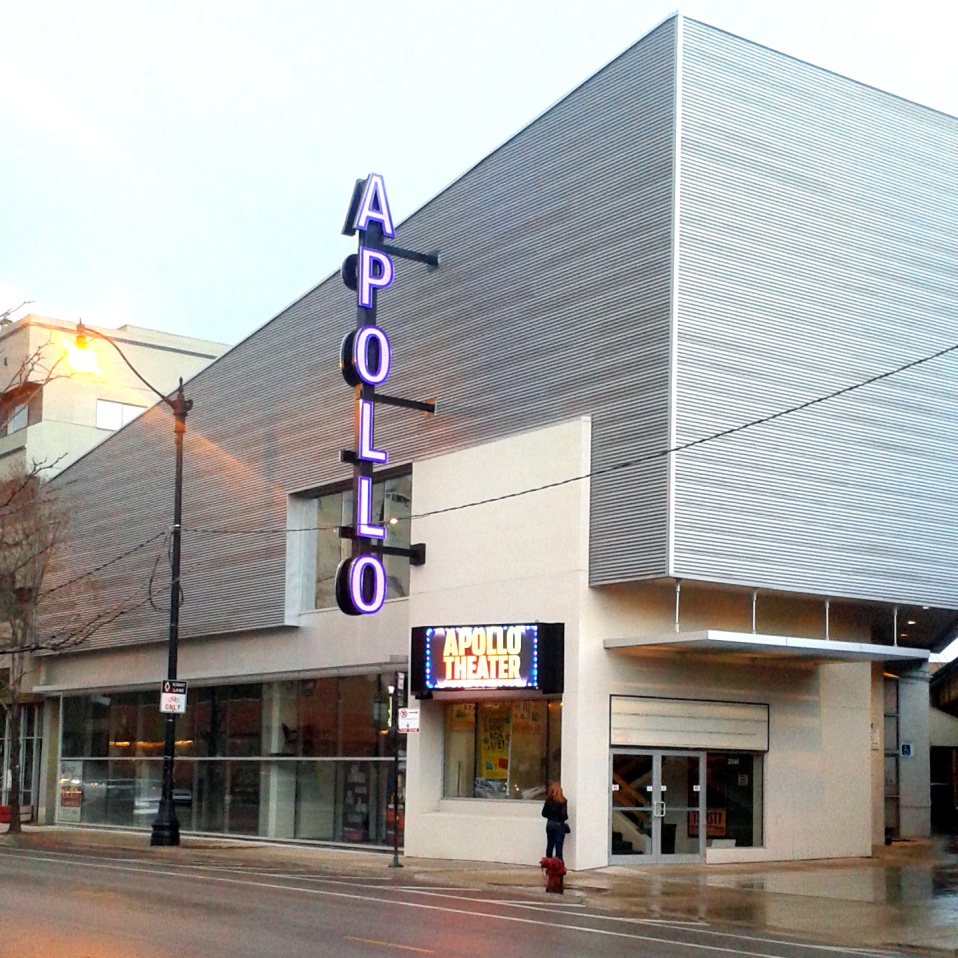 Configuration: The Apollo Theater is a three quarter thrust configuration. There are four aisles, each between seating sections with wheelchair accessible seating just inside the main entrance. All patrons enter at ground level between sections two and three. Latecomers may be brought into the theater using the rear entrance at the top of the seating sections.Capacity:       433 fixed seats        2 removable accessible seats      option for 14 seats added as row AA        (in front of sections 1, 3, & 5) 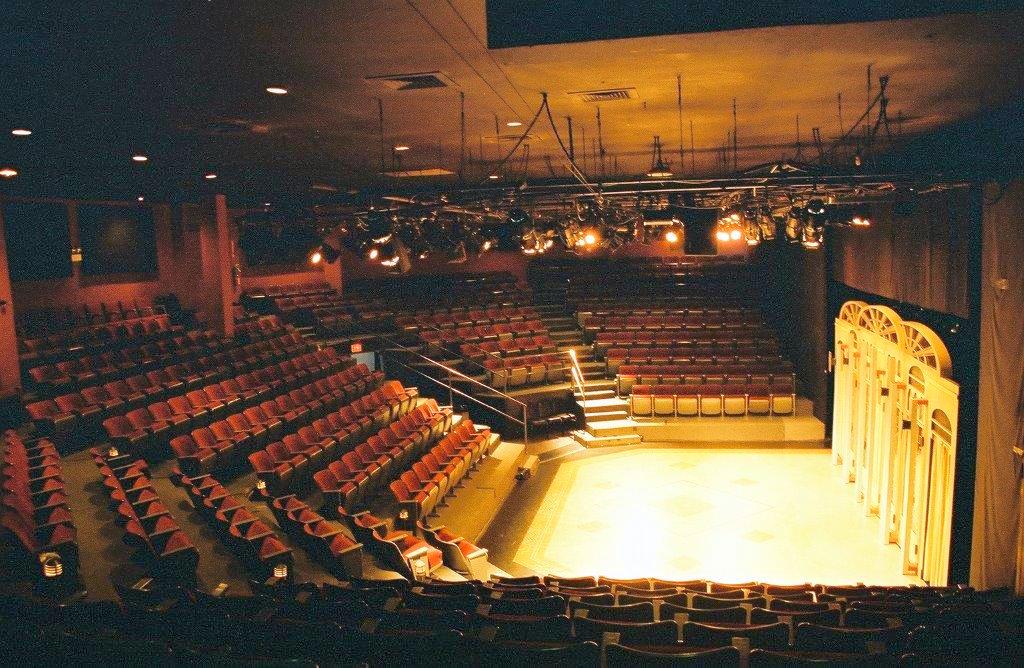 Specifications: 7,000 square feetProscenium: 32' wide by 17' 4" highStage depth: 28' deep (23' with a row AA)Stage right wing: 7' wide by 7' deepStage left wing: 20' wide by 8' deepApproximately 896 square foot playing areaBand loft: 13'wide by 7'deep       (fits up to 4 musical performers and instruments)Stage floor is lobby level. Floor is                  composed of a hardboard surface laid         over 1" foam core.Light grid is 17' above stage level. Grid        extends over rows A-D in center         sections and A-B in side sections. 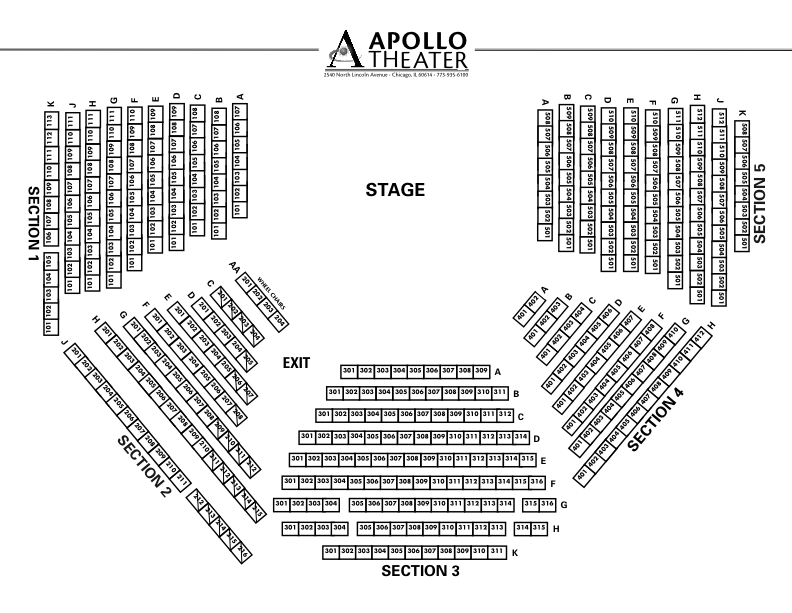 Rental Rates: $18,000 per week (primary tenant)$3000.00 per day (plus labor expenses)$2000.00 per day for non-profit         organizations (plus labor expenses)			 orgzations      (plus labor expenses)Additional Charges: Ticketmaster and credit card feesUtilities	Percentage of usher payrollTechnical personnel (based on need) Additional equipmentApollo marketing (optional) Rentals include the following:   Lighting and sound packages using existing       equipment. Inventory below.   Box office agents, house manager, bartender   TicketMaster ticketing software; includes TM             marketing assets and national presence   Inclusion on LED Marquee, Apollo website and       Facebook page    Various soft goods, including a black curtain hung on       stage curtain track		   Assistive hearing devices   Up to three dedicated dressing rooms; two     with full bathrooms, all with lit mirrors.    Green Room Space    Laundry facilities: washer/dryer   Dedicated refrigerator (Primary tenant only)    Lockable production office (Primary tenant only)    Lockable stage right storage (Primary tenant only)To rent the space or arrange a walk-through 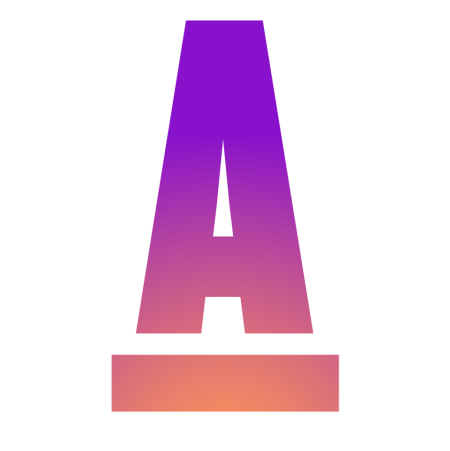  please contact Tara Attea, General Manager (773) 935-9336    tara@apollochicago.comLighting Information and Inventory: The Apollo Theater is equipped with a 96 2.4kw ETC Sensor Dimmers and 96 2.4kw NSI Dimmers. All are controlled by an  ETC Ion Console with 2x10 Wings and 2 Monitors.A fixed 12 Instrument Full Wash is always present in the grid.  Complete accessories package, including cabling, gel frames, lenses, iris, gobo holders, top hats, half hats, etcSound Information and Inventory:  input devices not included in price, but limited inventory can be rented.Lighting InstrumentsHigh End SolaSpot Pros 1500(4)   Martin Rush Par 2 Zooms(10)Source 4 50 degrees(1) 750wSource 4 50 degrees(9) 575wSource 4 36 degrees(3) 750wSource 4 36 degrees(21) 575wSource 4 26 degrees(1) 750wSource 4 26 degrees(7) 575wSource 4 19 degrees(1) 750wSource 4 19 degrees(8) 575w Sound InstrumentsMixing Console(1)  Crest X-Eight 24x4x824x4x8   Speakers:(3)EAW MK21942 way full range(2) MacPherson M12XBi-amp speakers   Fill/Monitors:(6) Apogee SSMFull range   Power: (4)Crown Amplifiers